Okul türüne göre katılımcı sayıları aşağıdaki gibi olmalıdır:Mesleki ve Teknik Eğitim Okulları: 2 KatılımcıDin Öğretimine Bağlı (İmam Hatip) Okulları: 1 KatılımcıFen Liseleri: 2 KatılımcıSosyal Bilimleri Liseleri: 2 KatılımcıProje Okulları: 1 KatılımcıOrtaöğretim Okulları (Anadolu Liseleri):1 KatılımcıOlgunlaşma Enstitüsü: 1 KatılımcıHalk Eğitimi Merkezleri: 1 KatılımcıMesleki Eğitim Merkezleri: 1 KatılımcıNOT:Okul İdarelerinin Yapacağı İş ve İşlemler1-) Eğitimin öğretmen ve idarecilere duyurulması2-) Sınai mülkiyet hakları konusunda istekli, ekip çalışması yapmaya elverişli, sınai mülkiyet konusu hakkında temel kavramlara hakim katılımcıların belirlenmesi3-) Eğitime katılacak öğretmen veya idarecilerin bu forma belirlenen tarihlerde işlenmesi4-) Katılımcıların formu doldurması ve yazı ekindeki karekodu okutarak WHATSAPP grubuna dahil olmaları5-) Eğitimler Microsoft TEAMS üzerinden yapılacak olup öğretmenlerin ilgili programı yüklemesi(Eğitim linkleri daha sonra whatsaptan paylaşılacaktır)NOT: Daha sonraki (yakın) bir tarihte yüz yüze uygulamalı eğitime yapılması planlanmıştır. Bu eğitimin (yüz yüze uygulamalı eğitim) katılımcıları online eğitime katılan öğretmen ve yöneticiler arasından seçilecektir. Yüz yüze uygulamalı eğitime seçilecek öğretmen ve yöneticiler online eğitim sonrasında özgün değer taşıyan veya ticarileşmeye uygun fikir geliştirenler arasından seçilecektir.https://chat.whatsapp.com/GvJmDvOy7gnHx3FabeilNsEğitime Başvuru Formu Link ve KarekoduWhatsapp Grubu Katılım Link ve QR Kodu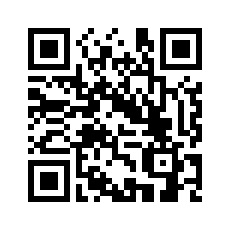 https://forms.gle/DhezfqHsENBhrWZHA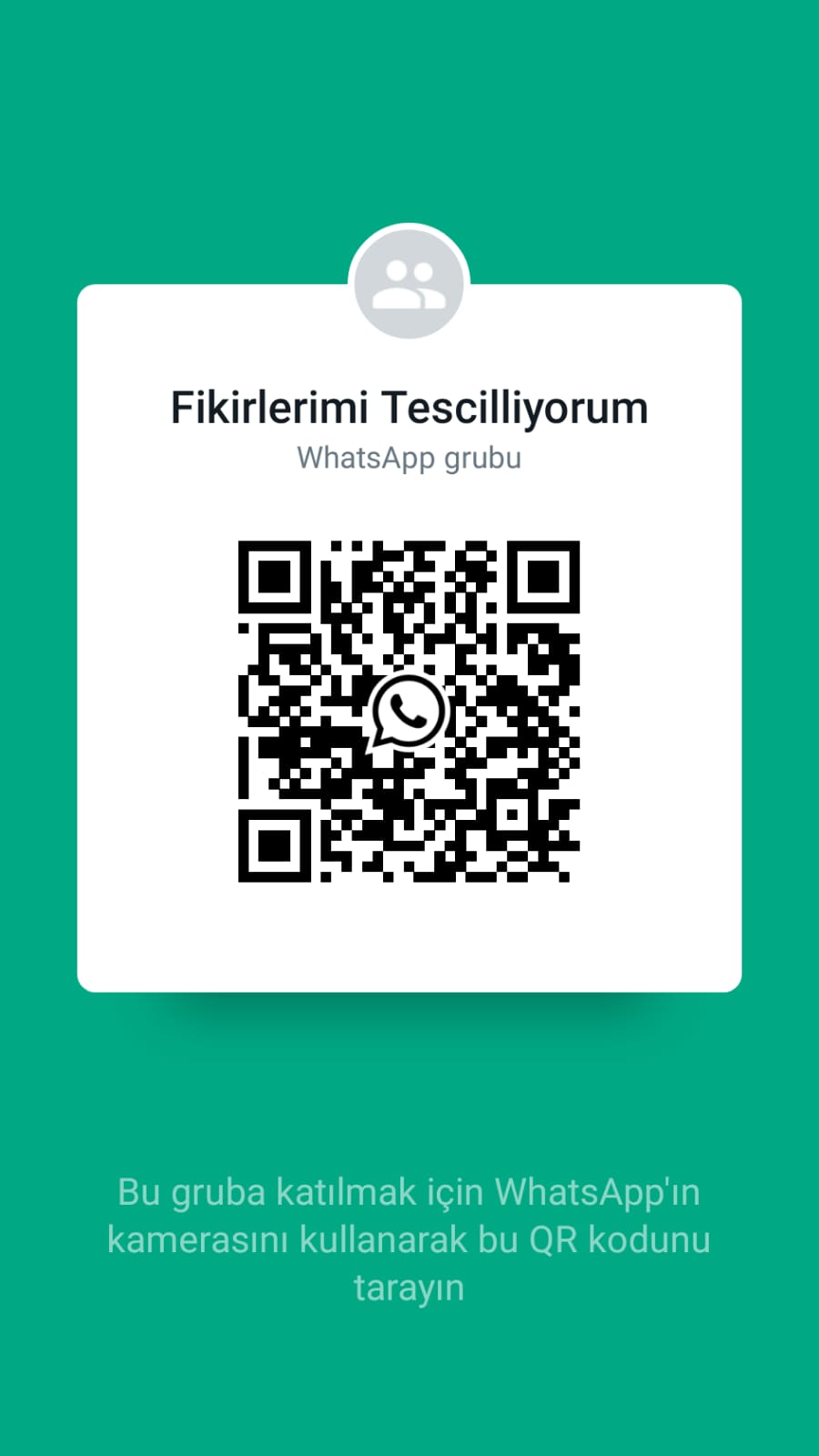 https://chat.whatsapp.com/GvJmDvOy7gnHx3FabeilNs